	EMAITZEN TAULAK:	OSASUN DETERMINATZAILEAK:Osasunarekiko portaerakPraktika prebentibo ez-sanitarioak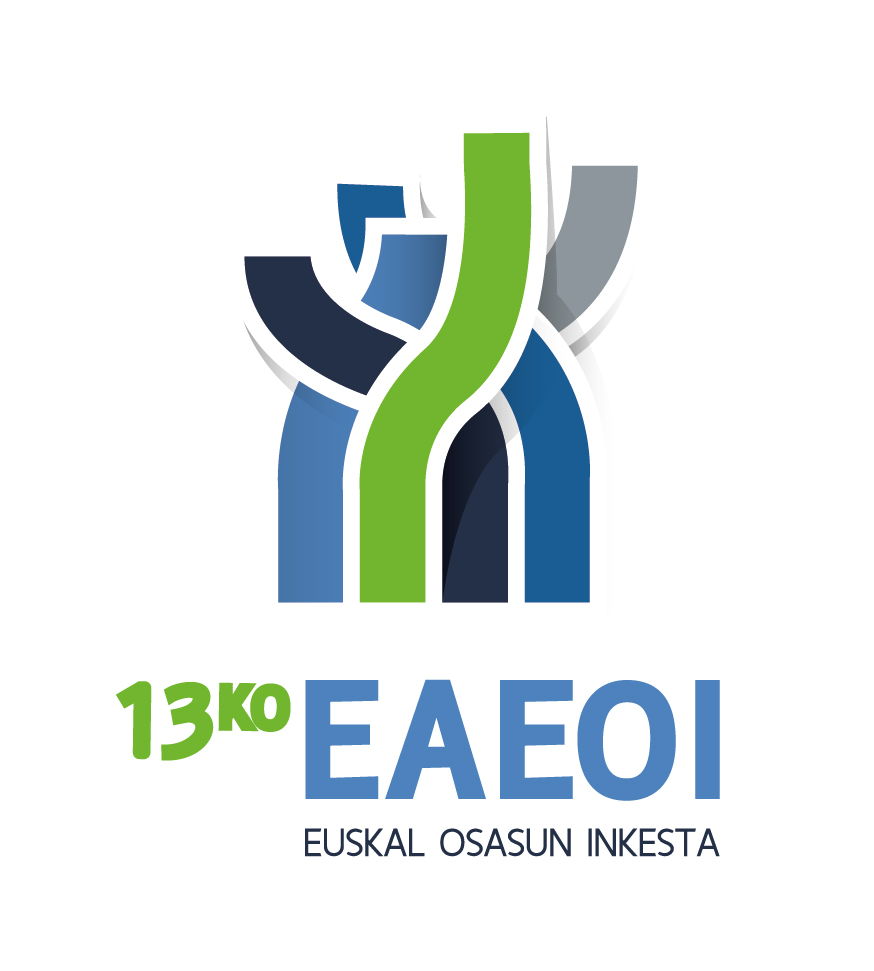 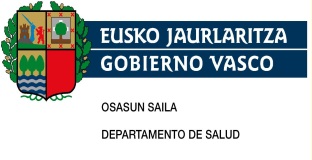 AURKIBIDEA248. taula: Hirian motozikletaz ibiltzen direnean kaskoa beti edo ia beti janzten duten prebalentzia (%), sexua, adina eta lurralde historikoa kontuan izanik	1249. taula: Hirian motozikletaz ibiltzen direnean kaskoa beti edo ia beti janzten duten prebalentzia (%), sexua, adina eta klase soziala kontuan izanik	2250. taula: Hirian motozikletaz ibiltzen direnean kaskoa beti edo ia beti janzten duten prebalentzia (%), sexua, adina eta ikasketa-maila kontuan izanik*	3251. taula: Errepidean motozikletaz ibiltzen direnean kaskoa beti edo ia beti janzten duten prebalentzia (%), sexua, adina eta lurralde historikoa kontuan izanik	4252. taula: Errepidean motozikletaz ibiltzen direnean kaskoa beti edo ia beti janzten duten prebalentzia (%), sexua, adina eta klase soziala kontuan izanik	5253. taula: Errepidean motozikletaz ibiltzen direnean kaskoa beti edo ia beti janzten duten prebalentzia (%), sexua, adina eta ikasketa-maila kontuan izanik*	6254. taula: Hirian bizikletaz ibiltzen direnean kaskoa beti edo ia beti janzten duten prebalentzia (%), sexua, adina eta lurralde historikoa kontuan izani	7255. taula: Hirian bizikletaz ibiltzen direnean kaskoa beti edo ia beti janzten duten prebalentzia (%), sexua, adina eta klase soziala kontuan izanik	8256. taula: Hirian bizikletaz ibiltzen direnean kaskoa beti edo ia beti janzten duten prebalentzia (%), sexua, adina eta ikasketa-maila kontuan izanik*	9257. taula: Errepidean bizikletaz ibiltzen direnean kaskoa beti edo ia beti janzten prebalentzia (%), sexua, adina eta lurralde historikoa kontuan izanik	10258. taula: Errepidean bizikletaz ibiltzen direnean kaskoa beti edo ia beti janzten prebalentzia (%), sexua, adina eta klase soziala kontuan izanik	11259. taula: Errepidean bizikletaz ibiltzen direnean kaskoa beti edo ia beti janzten prebalentzia (%), sexua, adina eta ikasketa-maila kontuan izanik*	12260. taula: Hirian autoan doazenean 14 urtetik beherako seme-alabak segurtasun-sistema batez beti edo ia beti lotuta eramaten dituzten prebalentzia (%), sexua, adina eta lurralde historikoa kontuan izanik	13261. taula: Hirian autoan doazenean 14 urtetik beherako seme-alabak segurtasun-sistema batez beti edo ia beti lotuta eramaten dituzten prebalentzia (%), sexua, adina eta klase soziala kontuan izanik	14262. taula: Hirian autoan doazenean 14 urtetik beherako seme-alabak segurtasun-sistema batez beti edo ia beti lotuta eramaten dituzten prebalentzia (%), sexua, adina eta ikasketa-maila kontuan izanik*	15263. taula: Errepidean autoan doazenean 14 urtetik beherako seme-alabak segurtasun-sistema batez beti edo ia beti lotuta eramaten dituzten prebalentzia (%), sexua, adina eta lurralde historikoa kontuan izanik	16264. taula: Errepidean autoan doazenean 14 urtetik beherako seme-alabak segurtasun-sistema batez beti edo ia beti lotuta eramaten dituzten prebalentzia (%), sexua, adina eta klase soziala kontuan izanik	17265. taula: Errepidean autoan doazenean 14 urtetik beherako seme-alabak segurtasun-sistema batez beti edo ia beti lotuta eramaten dituzten prebalentzia (%), sexua, adina eta ikasketa-maila kontuan izanik*	18EAEArabaGipuzkoaBizkaiaGizonezkoakGuztira93,791,093,894,1Gizonezkoak15-2494,2100,096,088,8Gizonezkoak25-4494,687,894,696,3Gizonezkoak45-6495,1100,094,794,6Gizonezkoak65-7485,9.82,3100,0Gizonezkoak>=7535,80,00,055,9EmakumezkoakGuztira88,589,490,286,4Emakumezkoak15-2487,8100,089,881,9Emakumezkoak25-4490,879,490,892,3Emakumezkoak45-6483,2100,087,676,1Emakumezkoak65-74100,0.100,0.Emakumezkoak>=75100,0.100,0.Sexu biakGuztira92,390,792,991,8Sexu biak15-2492,5100,094,886,5Sexu biak25-4493,486,393,595,0Sexu biak45-6492,2100,092,989,6Sexu biak65-7487,8.85,2100,0Sexu biak>=7548,90,056,655,9GuztiraIIIIIIIVVGizonezkoakGuztira93,797,090,386,995,796,3Gizonezkoak15-2494,2100,00,070,2100,0100,0Gizonezkoak25-4494,6100,092,585,096,2100,0Gizonezkoak45-6495,192,7100,092,996,2100,0Gizonezkoak65-7485,987,6100,0100,068,0100,0Gizonezkoak>=7535,8..51,148,90,0EmakumezkoakGuztira88,589,892,285,892,477,3Emakumezkoak15-2487,875,9100,0100,0100,057,6Emakumezkoak25-4490,8100,0100,084,588,181,4Emakumezkoak45-6483,279,761,983,1100,078,1Emakumezkoak65-74100,0.100,0100,0..Emakumezkoak>=75100,0...100,0.Sexu biakGuztira92,394,791,286,695,090,5Sexu biak15-2492,590,966,080,3100,093,4Sexu biak25-4493,4100,096,684,894,594,1Sexu biak45-6492,288,986,390,496,889,7Sexu biak65-7487,887,6100,0100,068,0100,0Sexu biak>=7548,9..51,169,30,0GuztiraIkasket. gabe, lehen hezk.Oinarrizko big. hezk.Goi mailako big. hezk.Hirugarren hezkuntzaGizonezkoakGuztira93,789,7100,092,594,9Gizonezkoak15-2494,2100,0100,091,4100,0Gizonezkoak25-4494,693,5100,093,494,4Gizonezkoak45-6495,196,9100,090,496,1Gizonezkoak65-7485,950,2100,0100,083,3Gizonezkoak>=7535,835,8...EmakumezkoakGuztira88,592,084,689,188,0Emakumezkoak15-2487,874,5100,084,6100,0Emakumezkoak25-4490,8100,090,189,791,3Emakumezkoak45-6483,2100,035,289,970,5Emakumezkoak65-74100,0100,0..100,0Emakumezkoak>=75100,0100,0...Sexu biakGuztira92,390,096,991,692,2Sexu biak15-2492,591,5100,090,0100,0Sexu biak25-4493,494,497,592,592,8Sexu biak45-6492,297,193,990,290,7Sexu biak65-7487,863,8100,0100,087,2Sexu biak>=7548,948,9...EAEArabaGipuzkoaBizkaiaGizonezkoakGuztira91,293,391,889,9Gizonezkoak15-2492,2100,092,888,8Gizonezkoak25-4493,191,993,593,0Gizonezkoak45-6490,1100,090,587,2Gizonezkoak65-7490,5.88,1100,0Gizonezkoak>=7535,80,00,055,9EmakumezkoakGuztira88,189,487,089,1Emakumezkoak15-2480,9100,074,581,9Emakumezkoak25-4490,879,490,892,3Emakumezkoak45-6487,4100,087,685,7Emakumezkoak65-7446,1.46,1.Emakumezkoak>=75100,0.100,0.Sexu biakGuztira90,492,590,589,7Sexu biak15-2489,2100,089,186,5Sexu biak25-4492,489,592,792,7Sexu biak45-6489,4100,089,886,8Sexu biak65-7484,5.81,2100,0Sexu biak>=7548,90,056,655,9GuztiraIIIIIIIVVGizonezkoakGuztira91,2100,094,184,091,193,1Gizonezkoak15-2492,2100,00,070,295,8100,0Gizonezkoak25-4493,1100,0100,078,895,0100,0Gizonezkoak45-6490,1100,0100,092,984,283,0Gizonezkoak65-7490,5100,0100,0100,068,0100,0Gizonezkoak>=7535,8..51,148,90,0EmakumezkoakGuztira88,189,889,585,892,477,3Emakumezkoak15-2480,975,949,8100,0100,057,6Emakumezkoak25-4490,8100,0100,084,588,181,4Emakumezkoak45-6487,479,7100,083,1100,078,1Emakumezkoak65-7446,1.0,0100,0..Emakumezkoak>=75100,0...100,0.Sexu biakGuztira90,496,791,884,591,388,3Sexu biak15-2489,290,932,980,396,593,4Sexu biak25-4492,4100,0100,080,693,594,1Sexu biak45-6489,493,9100,090,486,680,7Sexu biak65-7484,5100,064,4100,068,0100,0Sexu biak>=7548,9..51,169,30,0GuztiraIkasket. gabe, lehen hezk.Oinarrizko big. hezk.Goi mailako big. hezk.Hirugarren hezkuntzaGizonezkoakGuztira91,280,598,091,694,2Gizonezkoak15-2492,2100,0100,091,468,9Gizonezkoak25-4493,193,5100,091,990,4Gizonezkoak45-6490,175,694,390,4100,0Gizonezkoak65-7490,550,2100,0100,0100,0Gizonezkoak>=7535,835,8...EmakumezkoakGuztira88,192,084,689,785,7Emakumezkoak15-2480,974,5100,070,9100,0Emakumezkoak25-4490,8100,090,189,791,3Emakumezkoak45-6487,4100,035,296,170,5Emakumezkoak65-7446,1100,0..0,0Emakumezkoak>=75100,0100,0...Sexu biakGuztira90,482,195,391,190,9Sexu biak15-2489,291,5100,087,181,6Sexu biak25-4492,494,497,591,390,9Sexu biak45-6489,477,088,792,893,8Sexu biak65-7484,563,8100,0100,076,4Sexu biak>=7548,948,9...EAEArabaGipuzkoaBizkaiaGizonezkoakGuztira48,938,246,955,1Gizonezkoak15-2425,826,021,629,7Gizonezkoak25-4450,538,650,454,9Gizonezkoak45-6463,749,456,779,3Gizonezkoak65-7443,738,443,844,6Gizonezkoak>=7571,643,971,3100,0EmakumezkoakGuztira33,323,131,942,7Emakumezkoak15-2424,88,428,431,2Emakumezkoak25-4438,726,940,445,3Emakumezkoak45-6425,729,09,643,8Emakumezkoak65-7467,627,763,2100,0Emakumezkoak>=75....Sexu biakGuztira44,232,642,252,0Sexu biak15-2425,519,924,130,2Sexu biak25-4446,833,746,952,5Sexu biak45-6454,243,345,670,6Sexu biak65-7447,535,547,850,2Sexu biak>=7571,643,971,3100,0GuztiraIIIIIIIVVGizonezkoakGuztira49,040,140,751,253,349,2Gizonezkoak15-2426,011,138,223,028,735,0Gizonezkoak25-4450,545,041,948,555,551,6Gizonezkoak45-6463,949,947,970,971,548,2Gizonezkoak65-7443,764,60,043,235,2100,0Gizonezkoak>=7571,6..100,044,6.EmakumezkoakGuztira33,130,536,831,334,534,0Emakumezkoak15-2423,836,317,826,920,80,0Emakumezkoak25-4438,731,943,037,342,137,1Emakumezkoak45-6425,716,044,419,228,143,5Emakumezkoak65-7467,6100,0.100,027,5100,0Emakumezkoak>=75......Sexu biakGuztira44,336,939,344,048,845,1Sexu biak15-2425,319,529,824,826,726,3Sexu biak25-4446,840,442,344,351,847,7Sexu biak45-6454,439,146,855,464,146,9Sexu biak65-7447,571,40,050,934,0100,0Sexu biak>=7571,6..100,044,6.GuztiraIkasket. gabe, lehen hezk.Oinarrizko big. hezk.Goi mailako big. hezk.Hirugarren hezkuntzaGizonezkoakGuztira48,953,249,951,340,5Gizonezkoak15-2425,816,434,422,428,4Gizonezkoak25-4450,551,863,855,333,9Gizonezkoak45-6463,771,259,869,752,5Gizonezkoak65-7443,758,214,839,650,8Gizonezkoak>=7571,668,7.100,0.EmakumezkoakGuztira33,330,628,535,633,1Emakumezkoak15-2424,810,125,128,124,4Emakumezkoak25-4438,751,428,342,037,8Emakumezkoak45-6425,731,025,429,821,0Emakumezkoak65-7467,645,2100,0.100,0Emakumezkoak>=75.....Sexu biakGuztira44,249,544,546,937,4Sexu biak15-2425,514,432,124,326,4Sexu biak25-4446,851,753,151,735,7Sexu biak45-6454,265,954,959,841,9Sexu biak65-7447,554,627,039,659,1Sexu biak>=7571,668,7.100,0.EAEArabaGipuzkoaBizkaiaGizonezkoakGuztira65,169,761,167,5Gizonezkoak15-2443,154,237,143,1Gizonezkoak25-4469,576,665,870,5Gizonezkoak45-6474,774,569,082,2Gizonezkoak65-7461,658,859,463,4Gizonezkoak>=7548,843,931,4100,0EmakumezkoakGuztira49,542,346,359,2Emakumezkoak15-2446,438,343,955,6Emakumezkoak25-4451,641,752,258,6Emakumezkoak45-6444,745,931,460,7Emakumezkoak65-7477,875,563,2100,0Emakumezkoak>=75....Sexu biakGuztira60,559,556,565,5Sexu biak15-2444,248,739,646,7Sexu biak25-4463,861,861,167,6Sexu biak45-6467,265,960,177,0Sexu biak65-7464,263,460,267,1Sexu biak>=7548,843,931,4100,0GuztiraIIIIIIIVVGizonezkoakGuztira65,266,057,769,665,760,1Gizonezkoak15-2443,528,948,053,943,549,4Gizonezkoak25-4469,575,354,169,772,862,5Gizonezkoak45-6474,674,770,579,675,060,6Gizonezkoak65-7461,690,683,650,644,981,4Gizonezkoak>=7548,8..100,00,0.EmakumezkoakGuztira49,449,445,949,948,257,7Emakumezkoak15-2445,749,541,552,142,928,3Emakumezkoak25-4451,651,246,452,051,958,5Emakumezkoak45-6444,741,050,539,642,573,8Emakumezkoak65-7477,8100,0.100,050,3100,0Emakumezkoak>=75......Sexu biakGuztira60,560,553,562,461,559,5Sexu biak15-2444,235,745,353,043,344,1Sexu biak25-4463,866,951,263,167,161,4Sexu biak45-6467,163,964,367,769,464,3Sexu biak65-7464,292,483,657,345,886,9Sexu biak>=7548,8..100,00,0.GuztiraIkasket. gabe, lehen hezk.Oinarrizko big. hezk.Goi mailako big. hezk.Hirugarren hezkuntzaGizonezkoakGuztira65,158,763,168,464,5Gizonezkoak15-2443,135,752,438,050,1Gizonezkoak25-4469,561,574,075,459,9Gizonezkoak45-6474,767,470,880,073,2Gizonezkoak65-7461,660,222,769,480,1Gizonezkoak>=7548,843,5.100,0.EmakumezkoakGuztira49,548,341,753,248,4Emakumezkoak15-2446,422,947,152,144,9Emakumezkoak25-4451,667,736,255,351,5Emakumezkoak45-6444,757,736,849,638,9Emakumezkoak65-7477,862,5100,0.100,0Emakumezkoak>=75.....Sexu biakGuztira60,556,957,764,257,8Sexu biak15-2444,231,751,142,747,5Sexu biak25-4463,862,162,670,056,0Sexu biak45-6467,266,166,072,461,7Sexu biak65-7464,260,833,869,483,4Sexu biak>=7548,843,5.100,0.EAEArabaGipuzkoaBizkaiaGizonezkoakGuztira97,497,6100,095,4Gizonezkoak15-2455,5.100,00,0Gizonezkoak25-4497,9100,0100,095,7Gizonezkoak45-6496,691,8100,095,6Gizonezkoak65-74100,0100,0..Gizonezkoak>=75100,0.100,0.EmakumezkoakGuztira98,3100,099,297,2Emakumezkoak15-2489,2100,0100,082,5Emakumezkoak25-4498,2100,099,197,1Emakumezkoak45-6499,4100,0100,098,8Emakumezkoak65-74....Emakumezkoak>=75....Sexu biakGuztira97,898,899,696,4Sexu biak15-2482,6100,0100,070,0Sexu biak25-4498,1100,099,596,5Sexu biak45-6497,795,2100,097,0Sexu biak65-74100,0100,0..Sexu biak>=75100,0.100,0.GuztiraIIIIIIIVVGizonezkoakGuztira97,5100,0100,097,997,986,9Gizonezkoak15-24100,0...100,0.Gizonezkoak25-4497,9100,0100,0100,097,987,1Gizonezkoak45-6496,6100,0100,095,097,786,5Gizonezkoak65-74100,0...100,0.Gizonezkoak>=75100,0...100,0.EmakumezkoakGuztira98,4100,098,997,698,797,8Emakumezkoak15-24100,0..100,0100,0100,0Emakumezkoak25-4498,2100,0100,097,098,597,1Emakumezkoak45-6499,4100,094,4100,0100,0100,0Emakumezkoak65-74......Emakumezkoak>=75......Sexu biakGuztira98,0100,099,497,798,294,3Sexu biak15-24100,0..100,0100,0100,0Sexu biak25-4498,1100,0100,098,098,294,2Sexu biak45-6497,7100,097,596,998,494,2Sexu biak65-74100,0...100,0.Sexu biak>=75100,0...100,0.GuztiraIkasket. gabe, lehen hezk.Oinarrizko big. hezk.Goi mailako big. hezk.Hirugarren hezkuntzaGizonezkoakGuztira97,498,192,898,498,2Gizonezkoak15-2455,5100,00,0..Gizonezkoak25-4497,9100,092,698,7100,0Gizonezkoak45-6496,695,196,897,795,6Gizonezkoak65-74100,0100,0...Gizonezkoak>=75100,0100,0...EmakumezkoakGuztira98,398,395,798,599,0Emakumezkoak15-2489,2100,00,0100,0.Emakumezkoak25-4498,297,895,998,299,2Emakumezkoak45-6499,4100,0100,0100,098,2Emakumezkoak65-74.....Emakumezkoak>=75.....Sexu biakGuztira97,898,294,198,598,7Sexu biak15-2482,6100,00,0100,0.Sexu biak25-4498,198,794,098,499,5Sexu biak45-6497,796,698,198,696,7Sexu biak65-74100,0100,0...Sexu biak>=75100,0100,0...EAEArabaGipuzkoaBizkaiaGizonezkoakGuztira97,898,3100,096,1Gizonezkoak15-2455,5.100,00,0Gizonezkoak25-4497,9100,0100,095,7Gizonezkoak45-6498,194,0100,098,0Gizonezkoak65-74100,0100,0..Gizonezkoak>=75100,0.100,0.EmakumezkoakGuztira98,9100,099,298,4Emakumezkoak15-2489,2100,0100,082,5Emakumezkoak25-4498,8100,099,198,3Emakumezkoak45-64100,0100,0100,0100,0Emakumezkoak65-74....Emakumezkoak>=75....Sexu biakGuztira98,499,199,697,3Sexu biak15-2482,6100,0100,070,0Sexu biak25-4498,4100,099,597,2Sexu biak45-6498,896,5100,098,8Sexu biak65-74100,0100,0..Sexu biak>=75100,0.100,0.GuztiraIIIIIIIVVGizonezkoakGuztira98,0100,0100,099,597,988,7Gizonezkoak15-24100,0...100,0.Gizonezkoak25-4497,9100,0100,0100,097,987,1Gizonezkoak45-6498,1100,0100,098,897,792,1Gizonezkoak65-74100,0...100,0.Gizonezkoak>=75100,0...100,0.EmakumezkoakGuztira99,0100,0100,099,498,797,8Emakumezkoak15-24100,0..100,0100,0100,0Emakumezkoak25-4498,8100,0100,099,298,597,1Emakumezkoak45-64100,0100,0100,0100,0100,0100,0Emakumezkoak65-74......Emakumezkoak>=75......Sexu biakGuztira98,5100,0100,099,498,294,9Sexu biak15-24100,0..100,0100,0100,0Sexu biak25-4498,4100,0100,099,598,294,2Sexu biak45-6498,8100,0100,099,398,496,6Sexu biak65-74100,0...100,0.Sexu biak>=75100,0...100,0.GuztiraIkasket. gabe, lehen hezk.Oinarrizko big. hezk.Goi mailako big. hezk.Hirugarren hezkuntzaGizonezkoakGuztira97,898,193,798,499,6Gizonezkoak15-2455,5100,00,0..Gizonezkoak25-4497,9100,092,698,7100,0Gizonezkoak45-6498,195,1100,097,798,9Gizonezkoak65-74100,0100,0...Gizonezkoak>=75100,0100,0...EmakumezkoakGuztira98,998,395,799,1100,0Emakumezkoak15-2489,2100,00,0100,0.Emakumezkoak25-4498,897,895,998,9100,0Emakumezkoak45-64100,0100,0100,0100,0100,0Emakumezkoak65-74.....Emakumezkoak>=75.....Sexu biakGuztira98,498,294,598,899,8Sexu biak15-2482,6100,00,0100,0.Sexu biak25-4498,498,794,098,8100,0Sexu biak45-6498,896,6100,098,699,4Sexu biak65-74100,0100,0...Sexu biak>=75100,0100,0...